POŠTANSKA I TELEKOMUNIKACIJSKA ŠKOLAZ A G R E BTRG J. F. KENNEDYJA 9IZVJEŠĆE O OSTVARENJU GODIŠNJEG PLANA 2021./2022.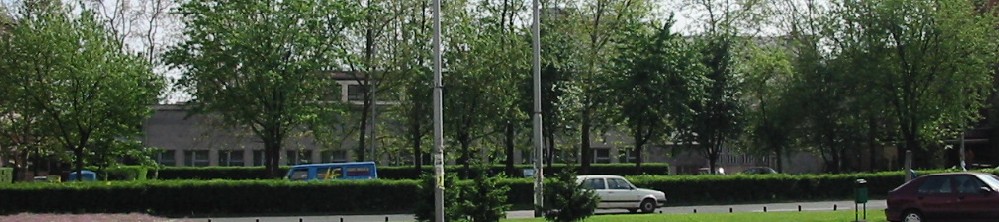                                                                                                                             Ravnatelj Škole                                                                                                                         Mr.sc. Zlatko SvibenI.  OPĆENITOU V O DUVJETI  OSNOVNI PODACI Ime škole: Poštanska i telekomunikacijska školaAdresa: 10000 Zagreb, Trg J. F. Kennedyja 9Ravnatelj: Mr.sc. Zlatko Sviben, prof. savjetnike- mail adresa: ptskola@ptskola.hr    web stranica škole: http://www.ss-pts-zg.skole.hr/Broj usmjerenja: 3 (tehničar telekomunikacija, tehničar PT prometa (tehničar za poštanske i financijske usluge, tehničar za računalstvo) Broj zaposlenih: 63Broj nastavnika: 53Broj nenastavnog osoblja: 10Broj učenika: 438Jezik na kojem se izvodi nastava: hrvatski jezikStrani jezici: engleski jezik, njemački jezikBroj razrednih odjela: 22Vid organizacije nastave: učionica, laboratorij, radionicaBroj smjena: dvijeRaspoloživ prostor: zgrada škole, dvorana, igrališteDJELATNOSTIDjelatnosti Poštanske i telekomunikacijske škole (u daljnjem tekstu škola) iz Zagreba u 2021./2022. šk. god. bile su sljedeće:1. OBRAZOVANJE UČENIKA ZA STANJE SREDNJE STRUČNE SPREME:Tehničar za telekomunikacije  (četverogodišnji program)Tehničar za poštanske i financijske usluge (četverogodišnji program)Tehničar za računalstvo  (četverogodišnji program)2. SAMOVREDNOVANJEORGANIZACIJA  ŠKOLEIz poslova koji su se obavljali proizašla je i organizacija rada škole kroz:Odjel za obrazovanje učenikaRačunovodstvoZajedničke službe  (uprava, tajništvo i stručno-pedagoška služba)Početkom školske godine Školski odbor je prihvatio Godišnji plan i program rada u kojem su planirana sva područja rada škole.Poštanska i telekomunikacijska škola je strukovna škola koja osigurava stjecanje općih i stručnih znanja i kompetencija. Osnovna djelatnost Škole je odgoj i obrazovanje učenika iz područja elektrotehnike – telekomunikacije i računalstva i poštanskih i financijskih usluga. U školi se učenici obrazuju za tri  zanimanja: tehničar telekomunikacija, tehničar za računalstvo i tehničar za poštanske i  financijske usluge. Nastava je organizirana u jutarnjoj i poslijepodnevnoj smjeni, u petodnevnom radnom tjednu.Nastava se, redovna, izborna, dodatna i dopunska, izvodila prema nastavnim planovima i programima koje je donijelo Ministarstvo znanosti, obrazovanja i športa, Godišnjem programu rada te Školskom kurikulumu za školsku godinu 2021./22.Prioritet škole je kvalitetno obrazovanje i odgoj učenika što se ostvaruje:stalnim usavršavanjem nastavnika (seminari, stručni skupovi, aktivi) i podizanjem nastavnog standarda na višu razinupoticanjem učenika na izražavanje kreativnosti, talenata i sposobnosti kroz uključivanje u slobodne aktivnosti, natjecanja te druge školske projekte, priredbe i manifestacijeorganiziranjem zajedničkih aktivnosti i učenika i nastavnika tijekom izvannastavnih aktivnosti i druženja kroz kolektivno upoznavanje kulturne i duhovne baštinepoticanjem razvoja pozitivnih vrijednosti i natjecateljskog duha kroz izlete razredaPlan povećanja broja učenika temeljimo na tendenciji povećanog zanimanja djece za računalstvo.Zakonske i druge podloge na kojima se zasniva program rada školeZakon o odgoju i obrazovanju u osnovnoj i srednjoj školi NN 87/08, 86/09, 92/10, 105/10, 90/11, 5/12, 16/12, 86/12, 126/12, 94/13, 152/14, 07/17, 68/18, 98/19, 64/20Zakon o ustanovama,  NN 76/93, 29/97, 47/99, 35/08, 127/19Zakon o proračunu, NN 87/08, 136/12, 13/15Pravilnik o načinu postupanja odgojno-obrazovnih radnika školskih ustanova u poduzimanju mjera zaštite prava učenika te prijave svakog kršenja tih prava nadležnim tijelima (NN 132/13)Pravilnik o proračunskim klasifikacijama (NN 26/10, 120/13, 1/2020) Pravilnik o proračunskom računovodstvu i računskom planu (NN 124/14, 115/15, 87/16)Upute za izradu proračuna jedinica lokalne i područne (regionalne) samouprave za razdoblje 2019. - 2021. Godišnji program rada za šk. god. 2020./2021. (skraćeno GPP)Školski kurikulum, nastavne i izvannastavne aktivnosti za šk. god. 2020./2021.Usklađenost ciljeva, strategije i programa s dokumentima dugoročnog razvojaŠkolske ustanove ne donose strateške, već godišnje operativne planove (GPP i Školski kurikulum) prema planu i programu koje je donijelo Ministarstvo znanosti i obrazovanja. Vertikala usklađivanja ciljeva i programa MZO-a, jedinice lokalne (regionalne) samouprave i školske ustanove još nije provedena.Također, planovi se donose za nastavnu godinu, a ne za fiskalnu godinu. To je uzrok mnogim odstupanjima u izvršenju financijskih planova, na primjer, pomak određenih aktivnosti unutar školske godine iz jednog polugodišta u drugo uzrokuje promjene u izvršenju financijskog plana za dvije fiskalne godine.MATERIJALNO-TEHNIČKI UVJETI Zgrada je izgrađena 1960. godine. Poligon za praktičnu nastavu iz TK linija i kabela (vanjski) iznosi 500 m2. Školsko igralište je veličine 3.096 m2. Površina školske parcele je 3.700 m2. RADNI PROSTOR Škola radi u dvije smjene. Nastavnici imaju djelomično prikladan prostor za rad (nedostatak nastavničkih kabineta), dok ostale prateće službe imaju zadovoljavajući prostor.Knjižnica i čitaonica svojom opremom i prostorom zadovoljava interese učenika (sadržaj rada vidljiv je iz priloženog Plana rada knjižnice i čitaonice).Unutarnji školski prostor, održava se i uređuje zavisno od mogućnosti uz napomenu da škola ne traži participaciju učenika kroz naplatu štete ili drugih oblika donacije.Uništavanje inventara smanjuje se iz godine u godinu, ali ipak njegovo održavanje zahtjeva u okviru investicijskog održavanja dodatna sredstva.O estetskom uređenju školskog okoliša, kao i same škole, brinu tehničke službe.KADROVSKI UVJETITijekom školske godine 2021./22. u školi je radilo 53 nastavnika. Poslove pedagoga i knjižničara  radila su 2 djelatnika na neodređeno vrijeme. U administrativno-tehničkoj službi radilo je 8 djelatnika  na neodređeno vrijeme.Nastava je stručno zastupljena osim u oblasti elektrotehnike gdje imamo diplomiranog inženjera prometa umjesto diplomiranog inženjera elektrotehnike. Inače nije bilo posebnih problema. Duža bolovanja bila su stručno zastupljena.Nastava za učenike odvija se kroz petodnevni radni tjedan u dvije smjene.Poseban problem je praktična nastava izvan  škole  u poduzećima gdje se s poteškoćama realizira izvođenje propisanog programa.REALIZACIJA ODGOJNO-OBRAZOVNOG  - PODACI O UČENICIMANa početku školske godine 2021./2022. škola je brojila 438 učenika.UPISI 2021/2022Kao plan mjera za postizanje boljeg uspjeha učenika ravnatelj je u suradnji s nastavničkim vijećem radio na unapređivanju svih oblika komunikacije u školi, stručnom usavršavanju djelatnika škole, unapređivanju odgojno obrazovnog procesa, suradnji škole s lokalnom zajednicom, promicanju nulte tolerancije na bilo koji oblik nasilja u školi i poticanje učenika i djelatnika škole na kvalitetan odnos prema osobama s posebnim potrebama.II. UČENICIBroj učenika po razrednim odjelimaBroj učenika po programima Zanimanje: tehničar za telekomunikacijeUkupno: 8 razreda; Zanimanje: tehničar za poštanske i financijske usluge Ukupno: 7 razreda;Zanimanje: tehničar za računalstvoUkupno: 7 razredaUSPJEH i IZOSTANCI UČENIKA NA KRAJU ŠKOLSKE  GODINE  2021./2022.Na kraju školske godine škola broji 427 učenika.Pozitivno je ocijenjeno 416 učenika (97%). Negativno je ocijenjeno 11 učenika  (3%). Ukupan broj izostanaka  je 66667 sati  što iznosi 156 sati  izostanka  po učeniku.Tijekom školske   godine ispisalo se 18 učenika.U odnosu na prošlu školsku godinu, , uspjeh je isti, a broj izostanaka po učeniku je veći za 68 (COVID , izolacija).S odličnim uspjehom završilo je 40 učenika, vrlo dobrim 204, dobrim  157,  dovoljnim  15 učenika. Rezultati po zanimanjima su:Tehničar za telekomunikacije -  broji 150 učenika Pozitivno je ocijenjeno 144 učenika (96%), odnosno negativno 6 učenika4%). Ukupan broj izostanaka je 24613 sati izostanaka , što iznosi 164 sata izostanka po učeniku.Tehničar PT  prometa  - broji 145 učenikaPozitivno je ocijenjeno 140 učenika (97%),odnosno negativno 5 učenika  (3%). Ukupan broj izostanaka je 25969 sati,  što iznosi 179 sati izostanka po učeniku.Tehničar za računalstvo- broji 132 učenikaPozitivno je ocijenjeno 132 učenika (100%).Ukupan broj izostanaka  je 16085 sati,  što iznosi  122 sata  izostanka  po učeniku.Pedagoške mjere: Pohvaljen je 41 učenik,  nagrađeno 40 učenika - za odličan uspjeh i uzorno vladanje Izrečene su  23 opomene, 3 ukora  I 3 opomene pred isključenje.Tijekom školske godine poduzeto je niz mjera kojima se nastojalo smanjiti izostajanje s nastave i poboljšati uspjeh učenika:organizacijom rada, primjenom različitih suvremenih metoda i oblika rada u nastavi, poticalo se i motiviralo učenike na usvajanje znanja i vještina.o problemu izostanaka, negativnih ocjena, razgovaralo se na satovima razrednih odjela, na roditeljskim sastancima te su  razrednici individualno radili s učenicima i njihovim roditeljima,školska pedagoginja je individualno radila s učenicima koji su imali poteškoća u učenju, izostajanju s nastave, ponašanju te surađivala s njihovim roditeljima, a po potrebi i drugim institucijama.ODGOJNO DJELOVANJE ŠKOLE S obzirom na postavljeni cilj obrazovati i odgajati mladog čovjeka i pomoći mu da nauči misliti i djelovati na način koji će moći primijeniti u svom profesionalnom radu i svom osobnom životu odgojni rad realiziran je u školi kroz:redovnu nastavusatove razrednih odjelarad razrednika i pedagoginje s učenicima i roditeljimakulturnu i javnu djelatnost školerad školske knjižnicerad grupa izvannastavnih aktivnostiKroz redovnu nastavu posebice je posvećena pažnja učenicima sa slabijim školskim uspjehom i poteškoćama u učenju, a iz predmeta važnih za državnu maturu je organizirana dodatna nastava (primjerice: iz matematike, hrvatskog jezika). Takav način rada s učenicima pokazao je dobre rezultate. Tijekom školske godine pratilo se ponašanje učenika, redovitost dolaska na nastavu, odnos prema izvršavanju obveza, nastavnicima, kolegama i zaposlenicima te su tome shodno izricane pedagoške mjere poticanja i sprečavanja. Na rješavanju tih problema su radili razrednici, pedagoginja u suradnji s roditeljima a po potrebi su se uključivali ravnatelj i predmetni nastavnici te druge  institucije.Na satovima razrednih odjela obrađivane su teme prema planu i programu.Učenike koji su se posebno istaknuli u uspjehu i vladanju, rezultatima na natjecanjima, smotrama, se nagradilo. Sudjelovali su na on line  natjecanjima  na gradskoj razini iz nogometa, atletike, odbojke , rukometa i košarke geografije, na  županijskoj razini iz povijesti i na info kupu, državnoj razini iz engleskog jezika i međunarodnoj razini gdje je osvojeno prvo mjesto te na državnoj razini iz prometa i logistike gdje je osvojeno treće mjesto.Škola brojnim i raznovrsnim aktivnostima u nastavi i izvan nje omogućava razvoj učenikovih stvaralačkih potencijala i kreativnosti. Rad u školskoj knjižnici i čitaonici odvijao se prema planiranom programu .I ove školske godine djelovalo je Vijeće roditelja i Vijeće učenika. Cilj i zadaće Vijeća roditelja je unapređivanje rada Škole kroz predlaganje konkretnih mjera za rješavanje pojedinih problema. Zadaća naše škole je da stvorimo zajednicu koja će biti visokomotivirana za učenje i rad, u kojoj će se učenici i djelatnici osjećati ugodno i stvaralački nadahnuto za uspjeh.NAGRAĐENI UČENICI U 2021/2022. Brlek, Valentina (4.B1)Budinski, Leon (4.B1)Grgić, Dominik (4.B1)Mačešić, Leonardo (4.B1)Kiramarios, Nicola (4.B1)Trojak, Lucas (4.B1)Fofić, Šimun (4.A2)Mojzeš, Lukas (4.A2)Svetić, Ivan (4.A2)Šokić, Matea (4.A2)Varga, Nikolina (4.A2)Matić, Luka (4.A1)Mihov, Ivan (4.A1)Kristian Marić 1c2 Ema Šipek 1.C2Lea Jurišić  2c1Iva Vurbić 2.C1Marija Ravnjak 2.C2Ivana Brkić, 3.C1Viktorija Kalisar, 3.C1 Lana Nol 3.C1 Dorina Turk 3.C1Dora Pavičić3.C2Brletić, Lucija (1.A1)Micin, Matea (1.A1)Milovac, Borna (2.B1)Kovačić, Matija (2.B1)Jurić, Luka (1.B2)Levar, Emanuel (1.B2)Rodić, Ivan (1.B2)Vitanović, Josip (1.B2)Munitić, Andrija (3.B2)Smrček, Mihael (3.B2)Ciglenečki, Filip (3.B2)Klarić, Matej (3.B1)Križić, Matej (3.B1)Sinković, Danijel (3.B1)Stojanović, Vid (3.B1)Sladić, Jan (3.A2)Rajtora, Roni (3.A2) NATJECANJA U 2021/2022IZVANNASTAVNE AKTIVNOSTIU Školi je radilo više skupina izvannastavnih aktivnosti u cilju kvalitetnog organiziranja slobodnog vremena učenika. Pojačana je suradnja s roditeljima, naročito onih učenika koji su već pokazali sklonost izbjegavanja nastave. Suvremeniji pristup izvođenja nastave, što bi i nadalje trebala biti važna zadaća stručnih vijeća, svakako može pobuditi veći interes učenika za redovita pohađanja nastave.Za preventivno djelovanje važno je organizirati slobodno vrijeme učenika a to Škola čini nudeći učenicima izvannastavne aktivnosti u koje su bili i uključeni IZVJEŠĆE O RADU VIJEĆA UČENIKA U ŠKOLSKOJ GODINI 2021./2022.Vijeće učenika u šk. god. 2021./2022. sastalo se dva puta. IZVJEŠĆE O RADU  STRUČNE SURADNICE PEDAGOGINJEStručna suradnica je u školskoj godini 2021./2022. realizirala godišnji plan i program rada stručnog suradnika u suradnji s ravnateljem, voditeljima,  stručnom suradnicom knjižničarkom, nastavnicima, učenicima, roditeljima, odgojiteljima i drugim institucijama u sljedećim područjima: - planiranju i programiranju odgojno obrazovnog rada, izrada Godišnjeg plana i programa rada škole, izvješće o ostvarenju godišnjeg plana i programa rada škole, izrada Školskog kurikuluma, , izrada godišnjeg plana i programa rada stručnog suradnika- upisi u prvi razred- rad s učenicima; informiranje, potpora i pomoć, savjetodavni rad, predavanje i radionice, sudjelovanje u humanitarnim akcijama , koordiniranje rada vijeća učenika- rad s roditeljima i odgojiteljima: informiranje o uspjehu, izostancima i ponašanju, pomoć pri rješavanju  problema- rad s nastavnicima, razrednicima i pripravnicima; sugestije i pomoć pri planiranju i programiranju, sudjelovanje u realizaciji programa uvođenja pripravnika, sudjelovanje u unapređivanju nastavnog procesa, pomoć u realizaciji satova razrednog odjela i roditeljskog sastanka , rješavanju problema učenika -praćenje i analiza  odgojno – obrazovnih postignuća pojedinca, odjeljenja, škole u cjelini             - sudjelovanje  u radu stručnih tijela škole · suradnja s ravnateljem - suradnja s drugim s drugim školama i institucijamaIZVJEŠĆA O USPJEHU NA MATURI ŠK.GODINI 2021./2022.Pristupilo ispitima Državne mature 71 učenika od 74 (96%), od čega je učenika 50 a učenica 24Položili Državnu maturu 50 učenika (67.5 %) od čega djevojke 16 (32%)Nije položio 21 učenik (29.5 38%) ,Upisalo više i visoke škole 41 učenik ( 55.4%).Zaključak : -postignuti su nešto bolji rezultati u odnosu na prošlogodišnju državnu maturu i oni su za oko 6 postotnih bodova viši- broj upisa na visoka i viša učilišta viši je u odnosu na prošlu školsku godinu za oko 11 postotnih bodova - slabiji rezultati su iz predmeta matematika, fizika i politika i gospodarstvo što se očituje i na državnoj raziniIII. NASTAVNICIIZVJEŠĆE O RADU STRUČNIH VIJEĆAIZVJEŠĆE O RADU STRUČNOG VIJEĆA TELEKOMUNIKACIJA I ELEKTRONIKE ZA ŠKOLSKU GODINU 2021./2022.voditelj:  Cvjetojević Žarko,mag.ing.el.Vijeće je radilo prema  planiranom godišnjem planu rada u šk.  god. 2021./2022.Zadaci i teme  realizirani su gotovo u cijelosti, a to su:-izrada plana rada u šk. god. 2021./2022.,-raspodjela predmeta i vježbi za tekuću šk. god.,-izrada planova i programa rada iz strukovnih predmeta,-donošenje elemenata ocjenjivanja ,-nabava stručne literature,-definiranje materijalnih potreba stručnog aktiva- Seminari i stručni skupovi , pregled i zaduženja,-prijedlog i  izbor tema za završni rad,-stručno usavršavanje, stručni skupovi, individualno,-analiza uspjeha učenika  na 1. polugodištu,-prijedlozi za poboljšanje i osuvremenjivanje nastave u struci,-Analiza i pregled novih programa,-Mentorstvo učenicima završnih razreda 4A, 4B,-prijedlog novih udžbenika za šk.god.2022./2023 .-prijedlozi kandidata i tema za „INOV-u“-Realizacija programa na kraju nastavne godine za završne razrede i 1.,2.,i 3. razred,-Plan rada za šk. god. 2022./2023.Posebno ističemo poteškoće u nabavi  repromaterijala i opremanja  laboratorija računalnih predmeta zbog nedostatka financijskih sredstava. Također moramo istaknuti nedostatak stručnih i kvalificiranih kadrova iz područja elektrotehnike što tijekom godine smanjuje realizaciju nastavnih planova i programa.IZVJEŠĆE O RADU STRUČNOG VIJEĆA PRIRODOSLOVNO MATEMATIČKIH ZNANOSTI ZA ŠKOLSKU GODINU 2021./2022.Voditelj:  Jasna Sušac Peičić, prof.Program rada Vijeća za 2021./22. godinu je u najvećoj mjeri ispunjen:Utvrdili smo elemente ocjenjivanja, kao i kriterije ocjenjivanja s ciljem ujednačavanja na nivou aktiva.Pripremili  i proveli inicijalnu provjeru znanja učenika 1. razreda.Dopunska nastava, kao i pripreme za državnu maturu, provođene su prema planu i u skladu s potrebama u pojedinim razrednim odjelima. Nekoliko nastavnika članova ovog Stručnog vijeća sudjelovalo je u Erasmus projektima (Radić Ružičić, Borovac, Šćepanović), te su svoja iskustva podijelili na našim sastancima. Također, kolegica Borovac je održala i nekoliko radionica za članove Stručnog vijeća, te ovu (uspješnu) godinu zaokružila promocijom u zvanje savjetnik.Na kraju nastavne godine analizirali smo nastavni proces i rezultate koje su naši učenici postigli na državnoj maturi te, sa žaljenjem, uočili neambicioznost naših učenika kao glavnu prepreku u ostvarivanju boljih rezultata.IZVJEŠĆE O RADU STRUČNOG VIJEĆA PT PROMETA ZA ŠKOLSKU GODINU 2021./22.Voditelj: Krunoslav Brzak, dipl.inž.prometaČlanovi Vijeća su predložili i podijelili teme završnih radova učenicima četvrtih razreda. Svi su učenici uspješno obranili završni rad na kraju školske godine, što je dokaz dobrog rada i zalaganja kako učenika, tako i profesora, članova stručnog vijeća. Kroz sastanke Stručnog vijeća raspravljalo se o brojnim tekućim temama, kao što su materijalni uvjeti rada, međupredmetna povezanost, novi kurikulum, eksperimentalni programi. U drugom dijelu školske godine posebno smo se fokusirali na međusobno pomaganje i razmjenu iskustava u realizaciji online nastave. Rasprave su uvijek bile konstruktivne i mirne. IZVJEŠĆE O RADU SATNIČARASatničar: Brzak, Krunoslav, dipl.inž.prometaIZVJEŠĆE O RADU STRUČNOG VIJEĆA RAČUNALSTVA ZA ŠKOLSKU GODINU 2022./2023. voditelj:  Marinković Andrea, mag. ing. el.Program rada Vijeća je skoro u cijelosti ispunjen: izrada i dorađivanje planova i programa rada iz strukovnih predmeta,donošenje elemenata ocjenjivanja,nabava stručne literature,prijedlog novih udžbenika za školsku godinu 2022./2023.definiranje materijalnih potreba,nabavka opreme za računalne učionice,opremanje računalnih učionica, pripreme za školsko natjecanje Infokup, predlaganja i izbor tema za završni rad, mentorstvo učenicima završnih razreda,korištenje micro:bita u nastavi strukovnih predmeta, korištenje arduina u nastavi strukovnih predmeta,korištenje digitalnih tehnologija u nastavi strukovnih predmeta,prijedlozi za poboljšanje i osuvremenjivanje nastave u struci,stručno usavršavanje,sudjelovanje na stručnim skupovima i radionicama.Kroz sastanke Vijeća raspravljalo se o brojnim tekućim temama kao što su opremljenost računalnih učionica i nastavne potrebe. Realizacija nastavnih planova i programa je bila smanjena zbog nedostatka stručnih i kvalificiranih kadrova iz područja računalstva te su iz tog razloga svi članovi Vijeća radili prekovremeno.IZVJEŠĆE O RADU STRUČNOG VIJEĆA DRUŠTVENE GRUPE PREDMETA ZA ŠKOLSKU GODINU 2021./2022.• Voditelj: Ivan Aragović mag.cin.Vijeće je radilo prema  planiranom godišnjem planu rada u šk. god. 2021./2022.• Donesen je plan i program rada te su utvrđeni elementi i kriteriji ocjenjivanja za svaki nastavni predmet • Usklađeni su operativni planovi i programi za novu školsku godinu• Na mjesečnim sastancima raspravljalo se o pojedinim među predmetnim temama kao što su učiti kako učiti, primjeni informacijsko-komunikacijske tehnologije u nastavi te iseljavanju mladih i posljedicama istog za razvoj Hrvatske• Članovi aktiva izrazili su potrebu za nabavkom stručne literature te korištenjem projektora u nastavi• Dogovorene su komisije za provedbu školskih natjecanja iz povijesti i geografije te utvrđen plan sportskih natjecanja• Članovi aktiva izvještavali su o sudjelovanju na stručnim seminarima u organizaciji AZOO-a i MZO-a• Analizirana je realizacija nastavnog programa, usvojenost gradiva učenika, ocjenjivanje te rezultati natjecanjaU radu Vijeća nije bilo većih problema već samo različita mišljenja oko pojedinih pitanja i tema. IZVJEŠĆE O RADU STRUČNOG VIJEĆA RADIONIČKIH VJEŽBI ZA ŠKOLSKU  2021./22.           Voditelj:  Zlatko Štefan, dipl.inž.stroj.Vijeće je radilo prema  planiranom godišnjem planu rada za šk. god. 2021./2022. :-donošenje elemenata ocjenjivanja-nabava stručne literature-stručno usavršavanje, stručni skupovi-prijedlozi za poboljšanje i osuvremenjivanje nastave u struciTijekom nastavne godine dogovarali smo se o nizu potreba za izvođenje radioničkih vježbi za sve razrede smjera telekomunikacija.Potrebe za literaturom za nastavnike su bile iskazane za protekli period.Potrošni materijal za izvođenje vježbi je povremeno dolazio u naručenim količinama, prema pojedinom zahtjevu nastavnika.Problemi su alati i oprema, koji su nužni za izvođenje vježbi, a koje bi trebalo nabaviti.Program rada Vijeća je u većoj mjeri ispunjen.IZVJEŠĆE  O RADU STRUČNOG VIJEĆE JEZIKA ZA ŠKOLSKU GODINU 2021./2022.voditelj:  Miroslav Kirin, prof.engl.jez.Vijeće je radilo prema  planiranom godišnjem planu rada u šk. god. 2021./2022.Zadaci i teme  realizirani su u cijelosti, a to su:·         donošenje plana i programa rada te elemenata i načina ocjenjivanja za svaki nastavni predmet (hrvatski jezik/ engleski jezik/njemački jezik) a usklađeno s uvođenjem kurikularne reforma tj. „škole za život“·         mjesečni susreti članova na kojima su se članovi savjetovali i donosili kratkoročne programe rada·         dogovorene su komisije za provedbu školskih natjecanja iz engleskog jezika i njemačkog jezika  ·         analiza uspjeha učenika  na 1. polugodištu·         nabavka stručne literature i literature za učenike za knjižnični fond·         prijedlozi za poboljšanje i osuvremenjivanje nastave u struci·         analiza realizacije nastavnog programa, usvojenosti gradiva učenika , ocjenjivanja te rezultata natjecanja.·         rasprava o mogućnostima online nastave u pogledu prikladne  tehničke podrške i mogućnostima (samo)obrazovanja/obuke nastavnikačlanovi aktiva izvještavali su o sudjelovanju na stručnim seminarima u organizaciji AZOO-a i drugdje, kao i o sudjelovanju naših članova u Erasmus+ projektimaU radu Vijeća nije bilo većih problema nego samo različita mišljenja oko pojedinih pitanja i tema. IZVJEŠĆE O REALIZACIJI PLANA I PROGRAMA RADA PRAKTIČNE NASTAVE SMJERA TEHNIČAR ZA TELEKOMUNIKACIJE I TEHNIČAR ZA RAČUNALSTVO ZA ŠKOLSKU GODINU 2021./22.Voditelj: Petar Trlajić, mag. ing. el.Smjer: Tehničar za telekomunikacije i tehničar za računalstvo Razred: 1.A1;1.A2;1.B1;1.B2;2.A1;2.A2;2.B1;2.B2;3.A1;3.A2;3.B1;3.B2;4.A1;4.A2;4.B1;Školska godina : 2021./2022.Plan rada voditelja prakse telekomunikacija  i računalstva Voditelj: Petar TrlajićPlan praktične nastave u školiPlan praktične nastave izvan škole Ferijalna praksa Ferijalna praksa je prema nastavnom planu i programu za smjer tehničar za telekomunikacije i tehničare računalstva obvezna za druge i treće razrede u trajanju od 35 sati godišnje. Mjesto održavanja prakse je najčešće privatna tvrtka, a mjesto održavanja prakse učenik dogovara s voditeljem prakse. Ferijalna praksa se organizira u više termina: I. termin: od 27. prosinca do 31. prosinca 2021. (u vrijeme zimskih praznika)                                             II. termin: od 19. travnja do 22. travnja 2022. (u vrijeme proljetnih praznika).III. termin: od 27. lipnja do 1. srpnja 2022. (u vrijeme ljetnih praznika)Individualna mogućnost organiziranja prakse, kao i mjesto obavljanja i termin, vrijedi samo za učenike drugih županija, uz dogovor s voditeljem. Koordinacija između učenika i privatnih tvrtki odvija se pod stručnim nadzorom voditelja. Završni radovi Završni radovi prema nastavnom planu i programu za program tehničar za telekomunikacije, četvrta godina obvezni su u trajanju od 35 sati, odnosno jedan „blok-tjedan“. Završni radovi su organizirani dijelom u školskim praktikumima (što ovisi o temi završnoga rada), dijelom u tvrtkama (EL-SAT; Tehnozavod-Marušić; T-HT; Brzoglas; EL-EN-TEL; Ing-servis; Elka; Markoja; Prekvršje-Svjetlovod; Graditelj svratišta; TA-građenje, Novointel, Odašiljači i veze). Nakon što učenik odabere teme završnog rada (u suradnji s mentorom), stručni voditelj određuje učenike koji će izrađivati završni rad u školi, a koji u vanjskim tvrtkama. Za učenika programa tehničar za telekomunikacije, ocjenjivanje praktičnog dijela završnog rada u školskom praktikumu određuje mentorov suradnik, tj. nastavnik praktične  nastave. Prilikom izrade praktičnog ili pisanog dijela završnog rada u gore navedenim tvrtkama, ocjenjivanje određuje suradnik mentora, tj. voditelj odjela ili rukovoditelj tvrtke. Mentori su dužni pratiti učenike na završnom radu u školi i izvan škole pri ocjenjivanju teme, zajedno s suradnikom mentora.  U slučaju nedostatka literature za pojedine teme, mentori moraju u suradnji s učenikom pripremiti učenika za pisani dio završnog rada. Vrijeme obavljanja ovog završnog rada bit će organizirano iza proljetnih praznika za dva razreda u terminu : I. termin: od 27. prosinca do 31. prosinca 2021. (u vrijeme zimskih praznika)                                             II. termin: od 19. travnja do 22. travnja 2022. (u vrijeme proljetnih praznika).III. termin: od 27. lipnja do 1. srpnja 2022. (u vrijeme ljetnih praznika)Ferijalna praksa Dnevnik rada i potvrda o obavljenoj ferijalnoj praksi uvjeti su za upis učenika u sljedeći razred.  Ferijalna praksa se većinom odvija kod privatnih tvrtki, gdje učenici direktno vide povezivanje TK opreme i računala kod korisnikaU zadnje vrijeme dolazi do zasićenosti kod dolaska učenika na praksu, te se i roditelji uključuju u pronalaženju tvrtki s cca 30%.Zbog modernizacije tehnologije IP telefonije, IT opreme i računalstva, učenici raspolažu s dostupnom tehničkom dokumentacijom s kojom se koriste u nastavi.Naša škola ima i dobre prijateljske odnose sa srodnim privatnim tvrtkama.Od prošle godine nekoliko privatnih tvrtki traže naše učenike nakon završene mature za zaposlenje, što je za svaku pohvalu.IZVJEŠĆE O REALIZACIJI PRAKTIČNE NASTAVE TEHNIČARA ZA POŠTANSKE I FINANCIJSKE USLUGE U ŠKOLSKOJ GODINI 2021./2022.Voditelj praktične nastave: Maja Tabak, inž.prometaPraktična nastava u školiPraktična nastava je obvezni strukovni nastavni predmet u kurikulumu zanimanja tehničar za poštanske i financijske usluge.U nastavnom sadržaju/kurikulumu zanimanja tehničar za poštanske i financijske usluge predmet Praktična nastava planiran je s dva sata tjedno (70 sati godišnje) u prvoj i drugoj godini obrazovanja, a u trećoj i četvrtoj s tri sata tjedno (105 sati godišnje).U prvoj godini sadržaj praktične nastave je stjecanje vještine kompjutorske daktilografije. Učenici će u specijaliziranoj učionici pod vodstvom nastavnika dva sata u tjednu najprije poučiti, a zatim i uvježbati slijepo desetoprstno pisanje na računalnim tipkovnicama. Praktična nastava u drugoj godini održava se u specijaliziranoj učionici gdje će učenici uz vodstvo nastavnika uvježbavati pojedine tehnološke zahvate unutar pojedinih tehnoloških operacija, a zatim i cjelovite operacije (simulirati i obaviti u učionici). Prvi dio satnice odnosi se na stjecanje znanja o radu na siguran način i polaganja ispita o radu na siguran način. U trećoj godini kroz teorijske, stručne predmete pretežno se izučava prijam poštanskih i drugih usluga kod davatelja poštanskih i logističkih usluga. Budući da takvo gradivo ne zahtijeva neka posebna sredstva i uređaje, moguće ga je izvesti dobrim dijelom u specijaliziranoj školskoj učionici. Kroz jedan "blok tjedan" učenicima će se u poštanskim uredima Hrvatske pošte približiti rad na poštanskim šalterima kako bi oni objedinili sve zahvate, operacije koje su učili u školi te osjetili atmosferu rada na šalteru poštanskog ureda. Taj će tjedan biti organiziran u drugom obrazovnom razdoblju kako bi učenici većinom savladali gradivo prijma kroz teoretske predmete i uvježbali tehnološke zahvate, operacije, kroz praktičnu nastavu. U četvrtoj će se godini praktična nastava obavljati kao u prethodnoj. Dva sata u specijaliziranoj učionici praktične nastave i u "blok tjednu" u poštanskom ured u Hrvatske pošte. U četvrtoj godini naglasak je na otpremi pošiljaka iz poštanskog ureda, isporuci pošiljaka te pripremi prateće dokumentacije povezane s tehnologijom poštanskog prometa.Praktična nastava u školi u potpunosti je realizirana u specijaliziranoj učionici ili online.Praktična nastava izvan škole (35 sati, 5 radnih dana)HP - Hrvatska pošta d.d. dopisom od 9. veljače 2022. godine odobrila je praksu u poštanskim uredima učenicima u zanimanju tehničar za poštanske i financijske usluge.Svi učenici trećih i četvrtih razreda su položili internu zaštitu na radu Hrvatske pošte u Branimirovoj 4 kako bi mogli pristupiri radu u poštanskim uredima. Svi učenici trećih i četvrtih razreda obavili su praktičnu nastavu izvan škole (35 sati) prema rasporedu. Nastava je u potpunosti realizirana.3.C1 od 14. do 18. ožujka 2022. 3.C2 od 21. do 25. ožujka 2022.4.C1 od 7. do 11. ožujka 2022.POPIS RADNIH MJESTA: Dostavne pošte: Zagreb 10000 (Branimirova) Zagreb - N. Zagreb 10020 Zagreb - Dubrava 10040 Zagreb - Sloboština 10050 Zagreb - Susedgrad - 10090 Zagreb 10101 (Jurišićeva) Sv. I. Zelina 10380 Samobor 10430 D. Lomnica 10412 Sesvete 10360 Velika Gorica 10410Voditelj prakse: Maja Tabak dipl. ingRad stručnih vijećaU odnosu na područje rada u Školi su radila sljedeća stručna vijeća:• Stručno vijeće jezika (hrvatski jezik/strani jezici) 
Voditelj: Miroslav Kirin, prof.• Stručno vijeće društvene humanističke grupe predmeta Voditelj:, Ivan Aragović, dipl.cin.• Stručno vijeće prirodoslovno matematičke grupe predmetaVoditeljica: Jasna Sušac Peičić, prof.• Stručno vijeće PT prometa Voditelj: Krunoslav Brzak, dipl. ing. • Stručno vijeće telekomunikacija i elektronike                     Voditelj aktiva  TK i elektronike:  Cvjetojević Žarko,mag.ing.el.	• Stručno vijeće računalstva Voditelj: Andrea Marinković, dipl. ing.• Stručno vijeće radioničkih vježbi Voditelj: Zlatko Štefan, dipl. ing.  Stručna vijeća su ostvarila godišnji plan i program rada.Pohvaljuju se predsjednici stručnih vijeća jer su osobnim zalaganjem doprinijeli kvaliteti rada cijele Škole.Rad razrednih vijećaRazredna vijeća su najčešće razmatrala problematiku pojedinih odjeljenja odnosno učenika - od postignuća u nastavi do odgojnih problema i odgojnih mjera.Rad stručne službeStručno pedagoška služba permanentno radi na unapređivanju nastavnog procesa u svrhu boljih rezultata postignuća učenika. Stručni suradnici su radili prema svojim planovima i programima. Organizirana su stručna usavršavanja nastavnika u Školi, a veliki broj nastavnika je bio uključen u stručno usavršavanje izvan Škole. Posebno vodi brigu oko stažiranja nastavnika-pripravnika.STRUČNO USAVRŠAVANJE NASTAVNIKAStručno usavršavanje djelatnika u nastavi provodi se:Individualnom usavršavanju nastavnika Škola pridonosi nabavkom stručnih časopisa, knjiga, osiguranjem radnih uvjeta i dobrom suradnjom sa stručno-pedagoškom službom koja im pomaže u stručnom i pedagoškom radu, vodeći računa o materijalno-tehničkim i pedagoškim uvjetima izvođenja nastave, prateći i informirajući ih o inovacijama u nastavnom i stručnom radu.Uzajamna suradnja i razmjena iskustava među nastavnicima je dobra.U Školi se odlukom Ministarstva prosvjete i športa polažu stručni ispiti iz područja PT, a djelatnici Škole članovi su ispitnog povjerenstva.Održano je predavanje u  dogovoru s MUP-om, a u svezi  Pravilnika o načinu postupanja odgojno-obrazovnih radnika školskih ustanova u poduzimanju mjera zaštite prava učenika te prijave svakog kršenja tih prava nadležnim tijelima.Organizirana savjetovanja i seminari izvan ŠkoleŠkola upućuje sve nastavnike na stručne skupove i seminare u organizaciji Ministarstva znanosti, obrazovanja i športa i stručnih vijeća na razini Grada te u organizaciji strukovnih i drugih udruga. IZVJEŠĆE POVJERENSTVA ZA KVALITETU O SAMOVREDNOVANJUIzvješće sastavila:  Zaga Šćepanović, prof.mat.Cjelokupna prosudbaPoštanska i telekomunikacijska škola u Zagrebu strukovna je škola koja izvodi programe iz područja elektrotehnike, telekomunikacija te prometa i logistike.Tijekom 2021./2022. godine u procesu samovrednovanja utvrđene su sljedeće prednosti:Planiranje odgojno - obrazovnog rada škole, donošenje školskog kurikuluma, plana i programa rada škole, izvedbenih nastavnih planova i programa radi se pravovremeno i omogućuje podizanje kvalitete rada škole.Operativni godišnji planovi i programi za nastavne predmete izrađeni su i usklađeni na nivou međužupanijskog stručnog vijeća.Organizacija nastave je primjerena polaznicima i nastavnicima.Upis polaznika u školu ostvaruje se u pravilu u prvom upisnom krugu.Stopa prolaznosti škole iznosi 98%, slabija nego prošle školske godine.Broj sati izostanaka je u prosjeku 90 po učeniku (veći u odnosu na prošlu školsku godinu).Škola organizira i sudjeluje na ERASMUS projektima, školskim, regionalnim, državnim natjecanjima i smotrama INOVE. Velik broj učenika sudjelovao je na natjecanjima i smotrama, ali i izvan škole (županijska, državna i međunarodna natjecanja te ERASMUS projektima mobilnosti učenika) njih sveukupno oko 40 učenika.U školi postoje specijalizirane učionice – kabineti za računalstvo (opremljeni računalima i umreženi), laboratorij za elektrotehniku i elektroniku, kabinet za mehatroniku i mehanografiju, kabineti za kemiju i fiziku.Stručno usavršavanje provodi se pojedinačno i organizirano (uz podršku ustanova za strukovno obrazovanje) u struci i opće obrazovnim predmetima te u području pedagogije, didaktike, obrazovne psihologije, metodike, informacijsko-komunikacijskih tehnologija, savjetodavnoga rada, upravljanja, obrazovnih politika i drugih područja relevantnih za učinkovito i visokokvalitetno obavljanje odgojno-obrazovne djelatnosti u školskim ustanovama u kojem sudjeluju i neki naši djelatnici.U okviru procesa unapređenja utvrđeni su značajni nedostaci koje treba unaprijediti/riješiti u sljedećoj školskoj godini, iako je iskustvo pokazalo da su uzroci utvrđenih nedostataka puno dublji i da prelaze okvire našeg djelovanja.Škola ne uspijeva upisati polaznike u obrazovanju odraslih zbog neatraktivnosti naših zanimanja na tržištu rada.Škola nema osnovanu vježbeničku tvrtku.Od privatizacije teško ostvarujemo suradnju s vanjskim dionicima.Značajan je broj učenika koji nisu motivirani za školovanje, kao i priličan broj izostanaka, po čemu se nažalost uklapamo u opće trendove.Primijećeno je smanjenje broja učenika po razrednim odjelimaPotrebno je opremiti učionice i kabinete za rad kako bi se vježbe iz strukovnih predmeta mogli pravilno izvoditi.IZVJEŠĆE O RADU NASTAVNIČKOGA VIJEĆA U ŠKOLSKOJ GODINI 2021./2022.Zapisničar: Vlatka Buneta, prof.Rad Nastavničkoga vijećaNastavničko vijeće u cijelosti je ostvarilo Godišnji plan i program rada. Na sjednicama su razmatrani konkretni problemi oko izvođenja nastavnog procesa i unaprjeđenja nastave. Podaci o radu Nastavničkoga vijeća nalaze se u očevidnicima.Redovito je razmatran uspjeh učenika, mjere za poboljšanje uspjeha, ostvarenje godišnjeg programa rada, kao i osiguranje uvjeta za uspješno izvođenje nastavnoga procesa.Prema planu i programu rada poslovi Nastavničkoga vijeća su sljedeći:- utvrđivanje i predlaganje Godišnjega plana i programa škole i Školskoga kurikuluma- usvajanje plana usavršavanja- molbe učenika- razlikovni ispiti- oslobođenje od nastave TZK- pedagoške mjere- analiza uspjeha učenika na kraju prvog polugodišta- usvajanje izvedbenih programa maturalnog putovanja- usvajanje izvedbenih programa školskih izleta- državna matura- organizacija manifestacije Dojdi osmaš, Zagreb te zove!- organizacija Dana maturanata- organizacija Otvorenog dana škole- analiza uspjeha učenika na kraju nastavne godine- preispitivanje zaključne ocjene na zahtjev učenika- analiza realizacije nastavnih programa- obveze nastavnika na kraju nastavne godine- analiza uspjeha učenika u dopunskome radu- izvješća o upisima u prve razrede- raspodjela zaduženja nastavnika- izvješće o uspjehu učenika nakon popravnoga ispita- pripreme za početak nove školske godine- tekuća problematikaTijekom školske godine 2021./2022. održane su 24 sjednice Nastavničkoga vijeća, od toga 6 sjednica održano je u virtualnoj zbornici usluge Google G Suite for Education.Nastavničko vijeće ima 54 člana, 52 nastavnika i 2 stručna suradnika.Prosječno je 77% članova prisustvovalo sjednicama Nastavničkoga vijećaIZVJEŠĆE O RADU ŠKOLSKE KNJIŽNICE U ŠKOLSKOJ GODINI 2021./2022.Stručna suradnica knjižničarka: Vlatka Buneta, prof.Rad u školskoj knjižnici odvijao se prema usvojenom programu koji se sastoji od nekoliko cjelina:Odgojno-obrazovni rad s učenicimaNajznačajniji dio rada školskog knjižničara obuhvaća neposredni odgojno-obrazovni rad s učenicima koji se odvija sustavno tijekom cijele školske godine.Učenici prvih razreda upoznati su sa školskom knjižnicom, knjižnom i ne knjižnom građom, raznovrsnim izvorima znanja i mogućnostima posudbe.Svi razredi tijekom školske godine upućeni su o načinu korištenja referentne zbirke i AVE građe.Učenici završnih razreda upućeni su u metodologiju izrade stručnoga pisanog rada i u korištenje stručne literature te drugih izvora informacija (Internet, baze podataka, AVE građa).U suradnji s predmetnim nastavnicima knjižničarka je uključena pri izradi plakata i referata učenika.Naglasak je stavljen na pojedinačni rad s učenicima: razgovorom, savjetom, prijedlogom, poticanjem čitanja, pretraživanjem i korištenjem knjižnične građe.Stručni knjižničarski radPrema programu rada organizirano se nabavlja knjižna i ne knjižna građa i potrebna stručna literatura u suradnji sa stručnim aktivima i u dogovoru s ravnateljem. Tijekom školske godine kontinuirano se obavlja rad na zaštiti knjižne građe, stručnoj obradi i unosu u kataložni program METELWin.Struktura nabave u šk. god. 2021./2022.Poštanska i telekomunikacijska škola vlastitim je sredstvima nabavila 43 sveska knjižne građe.Kulturna i javna djelatnostZbog pandemije COVID-19 ove školske godine nisu održane manifestacije: Dojdi osmaš, Zagreb te zove! i Otvoreni dan škole.Knjižnica ima svoju facebook stranicu Knjižnica PTŠ koju knjižničarka redovito ažurira.Knjižničar izdaje podatke o elektroničkom identitetu učenicima i djelatnicima škole, ažurira e-Maticu MZO i provodi narudžbu, preuzimanje i podjelu besplatnih udžbenika svim učenicima Škole.IZVJEŠĆE O RADU  TAJNIKA Tajnik Škole: Dijana Vuković, dipl.iur.Tajnik školske ustanove obavlja poslove u punom radnom vremenu propisane Pravilnikom o djelokrugu rada tajnika te administrativno-tehničkim i pomoćnim poslovima koji se obavljaju u srednjoškolskoj ustanovi NN br. 2/2011  i ostale administrativne poslove kao i poslove koji proizlaze iz godišnjeg plana i programa školske ustanove za 2021./2022.g.Ukupan broj djelatnika na poslovima tajnika, te administrativno-tehničkim i pomoćnim poslovima u navedenom razdoblju je 7. Za razdoblje 01.09.2021. – 31.08.2022.g. u postupcima natječaja za radna mjesta provedene su sve zakonom propisane radnje. Inspekcijskog nadzora od strane prosvjetne inspekcije vezano za natječaje nije bilo.  Ukupan broj zaposlenih djelatnika škole na početku izvještajnog razdoblja je 64, a na kraju 61. Sa 31.8.2022. dvoje djelatnika otišlo je u mirovinu. Sve potrebne radnje oko zasnivanja i prestanka radnog odnosa, unosa matičnih podataka za nove djelatnike, prijave i odjave na HZMO i HZZO, vođenja aplikacije registra zaposlenih i e-matice MZO-a, jubilarnih nagrada, pomoći, bolovanja, otpremnina, stažiranja djelatnika, godišnjih odmora i sl. obavljene su na vrijeme.  Tijekom izvještajnog razdoblja pravovremeno su obavljani svi poslovi i izdavani odgovarajući akti vezani uz prava iz rada djelatnika.Provedena su osposobljavanja iz zaštite na radu i zaštite od požara novih djelatnika sukladno zakonskim propisima.Sukladno navedenom pravilniku svi administrativni poslovi vezani za učenike obavljeni su na vrijeme. U izvještajnom razdoblju a zbog epidemije COVID-19 nije organizirano maturalno putovanje za učenike trećih razreda.U 2022.g. sačinjena je izjava o fiskalnoj odgovornosti za 2021.g. te su pitanja potkrepljena referencama iz djelokruga poslovanja temeljenih na provedbi zakonskih i podzakonskih akata.Tijekom izvještajnog razdoblja zbog manjka financijskih sredstava tajnica se samostalno usavršavala putem stručnih časopisa i materijala dostupnih putem interneta te putem besplatnih online seminara.Svi ostali tekući administrativni poslovi obavljeni su sukladno zakonskim i podzakonskim aktima te prema godišnjem planu rada za šk. god. 2021./2022.IZVJEŠĆE O RADU  VODITELJA RAČUNOVODSTVAVoditelj računovodstva: Klaudija Lušo, dipl.oec.Školske ustanove ne donose strateške, već godišnje operativne planove (GPP i Školski kurikulum) prema planu i programu koje je donijelo Ministarstvo znanosti, obrazovanja i sporta. Vertikala usklađivanja ciljeva i programa MZOS-a, jedinice lokalne (regionalne) samouprave i školske ustanove još nije provedena.Izvori sredstava za financiranje rada Poštanske i telekomunikacijske škole su:Pomoći proračunu  iz drugih proračuna 633, županijsko stručno vijećeOpći prihodi i primici, skupina 636, državni proračun za financiranje rada zaposlenih radnika;Pomoći temeljem prijenosa EU sredstava, skupina 638  sredstva za EU projektePrihodi od financijske imovine, skupina 641, uključuju pasivne kamate na sredstva na žiro računu školePrihodi po posebnim propisima, skupina 652, sastoje se od prihoda od sufinanciranja;Vlastiti prihodi od iznajmljivanja prostora, skupina 661, za provedbu dodatnih aktivnosti škole prema Planu i programu rada te obnovu nefinancijske imovine;Opći prihodi i primici, skupina 671, regionalni proračun za materijalne troškove poslovanja te održavanje i obnovu nefinancijske imovine;Prihodi od prodaje društvenih stanova, skupina 721, za nabavu i investicijsko održavanje nefinancijske imovine;Prihodi iz državnog proračunaPrihodi za plaće nisu planirani isključivo u skladu s propisanim indeksom rasta za tu vrstu rashoda, jer je bilo potrebno uzeti u obzir povećanje izdataka zbog povećanja dodatka na staž (0,5 % po godini staža), što je uključeno u indeks, te dodatka na plaće prema Aneksu Kolektivnom ugovoru.Ostali troškovi za zaposlene: izdaci planirani su na osnovi sadašnjeg stanja, a statistički, svake godine imamo i izdatke za pomoći. Također, trošak za isplatu jubilarnih nagrada ovisi o broju zaposlenih koji navrše broj godina rada potrebnih za ugovorenu isplatu. U 2020./2021.godini isplaćeno je 26 jubilarnih  nagrada, 2 otpremnine zbog odlaska djelatnika u mirovinu, te 6 pomoć zbog bolovanja dužeg od 90 dana , smrti člana obitelji ili rođenje djeteta.Prihodi od Grada ZagrebaPrihode za financiranje rashoda, koji se financiraju minimalnim standardima, planirali smo primjenom financijskih pokazatelja iz Uputa za izradu proračuna što znači kako smo primijenili zadane indekse.Od tako dobivenih vrijednosti prihoda prvo smo predvidjeli "fiksne rashode" koji se planiraju na osnovi potrošnje tekuće godine, tj. troškove energije, prijevoza zaposlenika na posao i s posla te rashod za zdravstveni pregled zaposlenika koji je ugovoren Kolektivnim ugovorom za zaposlene u srednjoškolskim ustanovama.U rashodima iz kategorije općih troškova prvo smo planirali rashode za komunalne usluge (opskrba vodom, odvoz smeća, deratizacija itd.), rashode za telefon, platni promet te obveznu pedagošku dokumentaciju i materijal. Nakon toga planiramo ostale troškove prema prioritetima funkcioniranja škole.Plan razvojnih programa nije sačinjen jer za njega nisu osigurana sredstva. Naime, osnivač nam osigurava sredstva za tekuće i investicijsko održavanje samo u okviru minimalnog standarda.Vlastite prihode čine prihodi od iznajmljivanja prostora. Prihodi će se koristiti prvenstveno za osiguranje redovnog poslovanja, ako se isto neće moći osigurati minimalnim standardom, te za financiranje aktivnosti iz Programa rada škole.ERASMUS+ projekti u 2022.godini.Izvješće sastavila: Katarina Svalina, prof. engl.Erasmus+ projekti u okviru Erasmus AkreditacijaU prvom ciklusu projekata u sklopu Erasmus akreditacija u 2021.godini prijavljena su dva nova projekta, jedan u području strukovnog obrazovanja i osposobljavanja i jedan u području općeg obrazovanja. Projekt 2021-1-HR01-KA121-VET-000008365U okviru projekta  2021-1-HR01-KA121-VET-000008365, iz područja strukovnog obrazovanja i osposobljavanja, realizirane su 3 mobilnosti osoblja i 19 učeničkih mobilnosti. Mobilnosti osoblja su realizirane putem aktivnosti praćenja rada u području poštanskog prometa i logistike i sudjelovanjem na strukturiranom tečaju iz područja računalstva. Učeničke mobilnosti imale su za cilj  obavljanje stručne prakse za učenike 3.i 4. razreda svih smjerova u trajanju od dva tjedna i razvijanje praktičnih vještina iz područja struke, što je također uspješno realizirano.Projekt 2021-1-HR01-KA121-SCH-000008349U okviru projekta  2021-1-HR01-KA121-SCH-000008349 iz područja odgoja i općeg obrazovanja realizirane su četiri mobilnosti za nastavnike općih premeta – fizike, njemačkog jezika i hrvatskog jezika. Nastavnici su pohađali strukturirane tečajeve na kojima su stjecali nova stručna znanja i vještine vezano za digitalizaciju nastave, nove metode poučavanja i evaluaciju ostvarenosti obrazovnih ishoda, te usavršavali svoje jezične i međukulturalne kompetencije.Projekt VR Science LabProjekt školskih partnerstava , VR Science Lab, koji je započet 01.09.2019.godine zajedno s partnerskim školama iz Češke, Španjolske, Turske i Rumunjske, uspješno je priveden kraju 31.08.2022.godine.Drugi projekti Projekt Ministarstva znanosti i obrazovanja, MenSi – Mentorstvo za unaprjeđivanje škole, koji se provodio tijekom školske 2021.-2022. godine, a koji je za cilj imao istražiti kako različiti pristupi mentorstvu mogu podržati uključivanje inovativnih praksi digitalnog poučavanja u osnovne i srednje škole, također je uspješno proveden. Za vrijeme trajanja projekta ravnatelj i 15 nastavnika naše škole surađivali su s 24 odabrane škole iz Republike Hrvatske kako bi unaprijedili digitalnu zrelost škole. Suradnja se odvijala putem susreta uživo, online webinara i radionica na kojima su sudionici razmjenjivali iskustva i znanja te kroz suradnju tražili rješenja za izazove s kojima se susrećemo u sustavu obrazovanja. INOVAVoditelj: Željko ŠafranU školi se dugi niz godina potiče kreativnost  i  inovativnost  učenika.Predmetni nastavnici i nastavnici radioničkih i laboratorijskih vježbi pojedinačno mentoriraju  nadarene učenike. Također postoji fakultativna nastava  Inova dva sata tjedno.  Veliki je interes učenika za tu vrstu nastave. Poštuju se učeničke ideje i nastoji se pomoći pri njihovim stvarnim realizacijama.U školskoj godini 2021./22. unatoč pandemijskim mjerama postignuti su značajni rezultati na domaćim i međunarodnim izložbama i smotrama.IV. RODITELJIIZVJEŠĆE O RADU VIJEĆA RODITELJA U ŠKOLSKOJ GODINI 2021./2022.U Školi se ustrojava Vijeće roditelja radi ostvarivanja interesa učenika i povezivanja škole s društvenom sredinom. Vijeće roditelja sastavljeno je od predstavnika roditelja učenika svakog razrednog odjela.Vijeće roditelja raspravlja o pitanjima značajnim za život i rad Škole te: daje mišljenje o prijedlogu školskog kurikuluma, godišnjeg plana i programa rada Nastavničkom vijeću odnosno ravnatelju,raspravlja o izvješćima ravnatelja o realizaciji školskog kurikuluma, godišnjeg plana i programa rada škole,razmatra pritužbe roditelja u svezi s odgojno-obrazovnim radom,imenuje i razrješuje jednog člana Školskog odbora iz reda roditelja,predlaže člana Povjerenstva za kvalitetu,predlaže mjere za unapređenje odgojno-obrazovnog rada Škole, daje mišljenje i prijedloge u svezi s organiziranjem izleta, ekskurzija, športskih i kulturnih sadržaja Škole, daje mišljenje i prijedloge u svezi s uvjetima rada i poboljšanjem uvjeta rada u Školi, daje mišljenje i prijedloge u svezi sa socijalno-ekonomskim položajem učenika i pružanjem odgovarajuće pomoći,zauzima stajalište o postupku  imenovanja ravnatelja,raspravlja o Etičkom kodeksu neposrednih nositelja odgojno-obrazovne djelatnosti u Školi i Kućnom redu prije njihova donošenja.Sjednice Vijeća roditelja održavaju se prema potrebi, a sjednicu saziva predsjednik Vijeća roditelja odnosno njegov zamjenik ako je predsjednik privremeno spriječen.Prijedlog za sazivanje sjednice može dati svaki član Vijeća roditelja, a predsjednik je obvezan    sazvati sjednicu  ako to zatraži 1/3 članova Vijeća ili ravnatelj Škole.Poziv za sjednicu s prijedlogom dnevnog reda izrađuje tajnik Škole i organizira pravovremenu dostavu poziva i materijala za sjednicu. Tijekom školske godine 2021./22. Vijeće roditelja održalo je dvije sjednice, na kojoj je osim izbora predsjednika i zamjenika predsjednika vijeća roditelja, ravnatelj upoznao članove sa zakonskim i drugim podlogama na kojima se zasniva program rada škole. Vijeće je dalo mišljenje o godišnjem planu i programu i školskom kurikulumu, ravnatelj škole podnio je Vijeću izvješće o stanju sigurnosti u školi. V.OPĆENITO O RADU ŠKOLERAVNATELJIzvješće sastavio: Zlatko Sviben, ravnateljOstvareno je redovno odvijanje nastavnog procesa.Škola brojnim i raznovrsnim aktivnostima u nastavi i izvan nje omogućava razvoj učeničkih stvaralačkih potencijala i kreativnosti. Zadaća naše škole je da stvorimo zajednicu koja će biti visokomotivirana za učenje i rad, u kojoj će se učenici i djelatnici osjećati ugodno i stvaralački nadahnuto za uspjeh. U I. fazi energetske obnove Škole, potpuno je moderniziran sustav grijanja, promijenjena je fasada i vanjska stolarija te postavljen novi krov. U  II. fazi energetske obnove je izmještena kotlovnica na terasu Škole, izmjenjena je kompletna rasvjete i ugrađeni su rekuperatori u sve prostorije radi ventilacije.Svi nastavnici su od strane MZO opremljen i laptopima. Škola je u potpunosti pokrivena  wi-fi  signalom od strane CarNeta.Učenici su u okviru svojih strukovnih predmeta upoznati s radom na siguran način za vrijeme nastavnog sata. Škola ima osobu koja je povjerenik zaštite na radu ispred djelatnika strukovni učitelj Mario Drenški, a stručnjak zaštite na radu je Miro Ćuruvija, a koji provode kontrolu sigurnosti objekta. Imali smo veliki broj dobrovoljnih davatelja krvi među učenicima i nastavnicima. U cilju sigurnosti i zaštite učenika, nastavnicima je ukazano da učenici imaju pravo pristupa internetu na računalima Škole isključivo u njihovom prisustvu. Škola ima pristup internetu preko Carneta, te postoje filtri koji sprječavaju pristup neželjenim stranicama. U svrhu ostvarivanja prava i zaštite djece Škola ima suradnju s kontakt policajcem, policijom za maloljetnu delinkvenciju, CZSS, Domom zdravlja i školskom  liječnicom, lokalnom samoupravom, Gradskim uredom za obrazovanjem, drugim srednjim školama, Zavodom za javno zdravstvo, Agencijom za odgoj i obrazovanje,  Agencija za strukovno obrazovanje i obrazovanje odraslih i Ministarstvom znanosti i obrazovanja.U unutarnjim i vanjskim prostorima Škole nije zabilježen niti jedan slučaj konzumacije alkohola ili opojnih sredstava. Školski preventivni program  s učenicima provodio  se kroz:-  neposredni pedagoški rad na satu razrednika i pojedine nastavne predmete. Održane su radionice, predavanja, diskusije, izrađivani su plakati u provedbi razrednika, predmetnih nastavnika, stručne suradnice. - izvannastavne aktivnosti, kulturne, humanitarne i druge aktivnosti a u cilju prevencije ovisnosti, sprječavanja pojava nasilnog ponašanja te promicanja  zdravih stilova života i kvalitetnog provođenja slobodnog vremena.U školi se dugi niz godina potiče kreativnost  i  inovativnost  učenika kroz suradnju sa Zajednicom tehničke kulture Zagreba i Hrvatske i suradnjom sa zajednicom inovatora i nastupima na domaćim i međunarodnim natjecanjima.U školskoj godini 2021/22 postignuti su značajni rezultati na INOVI.Školi su u veljači 2021. godine dodijeljene Erasmus Akreditacije za područje strukovnog obrazovanja i osposobljavanja iz iz područja odgoja i općeg obrazovanja.Realizirani su projekt 2021-1-HR01-KA121-VET-000008365, projekt 2021-1-HR01-KA121-SCH-000008349, projekt VR Science Lab i projekt Ministarstva znanosti i obrazovanja, MenSi – Mentorstvo za unaprjeđivanje škole.U veljači 2022. godine je u suradnji s Hrabrim telefonom održano  stručno usavršavanje nastavnika vezano uz prevenciju nasilja.Kontinuirano se primjenjuju odredbe Protokola o postupanju u slučaju nasilja, pruža se stručna pomoć učenicima i roditeljima kroz savjetodavni i individualni rad razrednika i pedagoginje te se ostvaruje suradnja s ostalim institucijama (zdravstvenim, socijalnim, MUP i dr.).U cilju prevencije vršnjačkog nasilja učenici u školi je obilježen Dan ružičastih majica.Do prekida mjera za sprječavanje širenja koronavirusa - opasnosti od epidemije i uputa od strane MZO, škola je poštovala sve propise i naputke i jednim dijelom po potrebi radila online preko internetskih aplikacija, a nastavnici i učenici su poštovali nošenje maski i propisane mjere.Nastava se odvijala bez većih poteškoća. Nastavna godina je uspješno završena.OSTVARENJE GODIŠNJEG PLANA I PROGRAMA RADA Izvješće sastavio: Zlatko Sviben, ravnateljPočetkom školske godine ravnatelj je uz suradnju voditelja smjene, satničara, ispitnog koordinatora i pedagoga izvršio raspodjelu zaduženja u nastavi i pripremio organizaciju rada škole.Prema prijedlozima voditelja praktične nastave P. Trlajića i M. Tabak odredio je plan i raspored rada po laboratorijima i  praktikumima, kao i odlazak učenika na praktičnu nastavu izvan škole.MZOŠ je obaviješten o zaduženjima putem propisanih tablica i obrazaca, kao i o potrebama škole u osoblju. Izrađen je raspored dežurstva i izvješen na oglasnoj ploči.U skladu sa svojim ovlastima ravnatelj je sudjelovao i koordinirao  rad nastavnika pri izradi Godišnjeg plana i programa rada škole i Školskog kurikuluma.Tijekom godine provođeni su sastanci odbora zaštite na radu na čelu sa stručnjakom zaštite na radu Mirom Ćuruvijom i nastavnikom Mariom Drenškim te predlagana i ostvarivana poboljšanja i kontrola radnog procesa u svrhu što bolje zaštite i prevencije zaposlenika. Tijekom godine je provedeno osposobljavanje djelatnika škole za zaštitu na radu.Ravnatelj je imenovao: Komisiju za popis osnovnih sredstava, sitnog inventara i potraživanja, obveza i novca u blagajni s kojima je proveo popis i pregled postojeće imovine u školi i njeno stanje, školsko ispitno povjerenstvo i sudjelovao u njegovom radu tijekom godine. upisnu komisiju i proveo sve potrebne radnje s predsjednikom komisije oko upisa koji su uspješno i kvalitetno provedeni.Kao i svake godine u suradnji s knjižničarom ravnatelj koordinira i kontrolira nastup učenika škole na manifestaciji Dojdi osmaš i Otvoreni dani PTŠ i MO Peščenice.Ravnatelj je tijekom godine prisustvovao i rukovodio sjednicama Nastavničkog Vijeća, sudjelovao u radu Školskog  odbora, određivao i koordinirao odlazak djelatnika na stručno usavršavanje.Ove godine, sukladno mjerama nisu organizirana maturalna putovanja i izleti.Programi u okviru Erasmusa su nastavljeni nakon odgode uzrokovane pandemijom.Ravnatelj je u suradnji s Nastavničkim Vijećem koordinirao, kontrolirao i provodio popravne ispite, završne ispite, završetak nastave i surađivao s koordinatorom državne mature u svezi provedbe iste. Ravnatelj je provodio i sve ostale poslove koji nisu navedeni, a koji su se pojavljivali zavisno odprirode posla, kao i neprekidnu komunikaciju s lokalnom zajednicom, MZOŠ-om i Gradskim uredom i svim ostalim lokalnim i državnim institucijama.RavnateljMr. sc. Zlatko SvibenEtažaOpisPovršina m2SuterenUčionice, skloništa, ostali prostori, hodnici 886,88 PrizemljeUčionice, uredski prostori, kabineti, hodnici, kantina989,64 StubištaWC i stubište 211,54 I. katUčionice, hodnik311,22 II. katUčionice, kabineti, hodnik266,98 	Ukupno:                      2666,26BROJ RAZREDNIHBROJ RAZREDNIHBROJ RAZREDNIHBROJ RAZREDNIHBROJ RAZREDNIHBROJ RAZREDNIHUKUPAN BROJ UČENIKAUKUPAN BROJ UČENIKAUKUPAN BROJ UČENIKAUKUPAN BROJ UČENIKAUKUPAN BROJ UČENIKAUKUPAN BROJ UČENIKAUKUPAN BROJ UČENIKAUKUPAN BROJ UČENIKAUKUPAN BROJ UČENIKANAZIV ODJELAODJELAODJELAODJELAODJELAODJELAPO RAZREDIMAPO RAZREDIMAPO RAZREDIMAPO RAZREDIMAPO RAZREDIMAPO RAZREDIMAPO RAZREDIMAPO RAZREDIMAPO RAZREDIMAPROGRAMAI.II.III.IV.UKUPNOUKUPNOI.II.II.III.III.IV.IV.UKUPNOUKUPNOTehničar za telekomunikacije22228840494935353434158158Tehničar za računalstvo22217740404033332020133133Tehničar za poštanske i financijske usluge22217749393940401919147147U K U P N O666422221291281281081087373438438RazredBroj razrednih odjelaBroj učenikaBroj djevojakaBroj djevojakaBroj ponavljačaUčenici pripadnici nacionalnih manjinaI.6129424210II.612834440III.6108282830IV.473242400RazredRazredni odjelBroj učenikaUkupno razredaUkupno učenikaI.1.a120240I.1.a220240II.2.a125249II.2.a224249III.3.a119235III.3.a216235IV.4.a115234IV.4.a219234RazredRazredni odjelBroj učenikaUkupno razredaUkupno učenikaI.1.c123249I.1.c226249II.2.c119239II.2.c220239III.3.c118240III.3.c222240IV.4.c117119RazredRazredni odjelBroj učenikaUkupno razredaUkupno učenikaI.1.b120240I.1.b220240II.2.b119240II.2.b221240III.3.b116233III.3.b217233IV.4.b120120ŠkolskoBr.uč.GradskoBr.uč.ŽupanijskoIme i prezime uč.Državno/međunarodnoIme i prezime uč.MentorNogomet10AndrijaševićAtletika20AragovićRukomet6AndrijaševićKošarka8AndrijaševićStolni tenis8AragovićBadminton8AragovićInfokup53Vujnović, Marinković, RakamarićPovijest151SutonFizika51Borovac, Kovačiček, DeranjaEngleski 52Kirin, Svalina, ŠpremPT5BrzakRAZ.UKUPNO POLOŽILOUČENICE4A11014A21794B11514C1854A1+4A227104B11514C185PT-ŠKOLA5016VrijemeSadržajNositeljiBroj satiRUJANDogovor radi nabave stručne literature i nastavnih materijala. Usuglašavanje načina rada, ujednačavanje kriterija i nastavnih planova i programa. Izvještavanje sa stručnih skupova. Dogovor oko elemenata ocjenjivanja.BRZAK, KRUNOSLAV 2LISTOPADUnapređenje kvalitete nastave.TABAK, MAJA
BRZAK, KRUNOSLAV2STUDENIAnaliza postignutih rezultata rada stručnog aktiva. Izvještavanje sa stručnih skupova.BRZAK, KRUNOSLAV 2VELJAČAVijesti s međužupanijske razine. Izvještavanje sa stručnih skupova.TABAK, MAJA BRZAK, KRUNOSLAV2OŽUJAKKonzultiranje i međusobno pomaganje u realizaciji online nastave PT prometa.BRZAK, KRUNOSLAV 3SVIBANJEvaluacija i izvještavanje o uspješnosti online nastave članova vijeća PT prometa.BRZAK, KRUNOSLAV 2LIPANJSamoevaluacija rada stručnog aktiva kroz godinu. Prijedlog raspodjela zaduženja za sljedeću školsku godinu. Izvještavanje sa stručnih skupova.BRZAK, KRUNOSLAV2VrijemeSadržajNositeljiBroj satiSrpanj 2021.Prikupljanje i usuglašavanje zaduženja za šk.god. 2021./22.KRUNOSLAV BRZAK20KolovozIzrada rasporedaKRUNOSLAV BRZAK40RujanIspis rasporeda, preinake u rasporedu, optimiziranje rasporeda, izrade rasporeda dežurstava nastavnika.KRUNOSLAV BRZAK24ListopadZamjene za bolesne profesore, aktualne izmjene nastavnog kadra i aktualna problematikaKRUNOSLAV BRZAK24StudeniZamjene za bolesne profesore, aktualne izmjene nastavnog kadra i aktualna problematikaKRUNOSLAV BRZAK24ProsinacZamjene za bolesne profesore, aktualne izmjene nastavnog kadra i aktualna problematika, izrada rasporeda za blok sate stručne prakseKRUNOSLAV BRZAK24Siječanj 2022.Zamjene za bolesne profesore, aktualne izmjene nastavnog kadra i aktualna problematika, izrada rasporeda za blok sate stručne prakseKRUNOSLAV BRZAK12VeljačaZamjene za bolesne profesore, aktualne izmjene nastavnog kadra i aktualna problematikaKRUNOSLAV BRZAK24OžujakZamjene za bolesne profesore, aktualne izmjene nastavnog kadra i aktualna problematikaKRUNOSLAV BRZAK24TravanjZamjene za bolesne profesore, aktualne izmjene nastavnog kadra i aktualna problematikaKRUNOSLAV BRZAK12SvibanjZamjene za bolesne profesore, aktualne izmjene nastavnog kadra i aktualna problematika, izrada rasporeda bez maturanata + državna maturaKRUNOSLAV BRZAK24LipanjZamjene za bolesne profesore, aktualne izmjene nastavnog kadra i aktualna problematika, izrada rasporeda bez maturanata + državna maturaKRUNOSLAV BRZAK24SrpanjPrikupljanje i usuglašavanje zaduženja za šk.god. 2022./23.KRUNOSLAV BRZAK24KolovozIzrada rasporedaKRUNOSLAV BRZAK40RujanIspis rasporeda, preinake u rasporedu, optimiziranje rasporedaKRUNOSLAV BRZAK24TEHNIČAR ZA TELEKOMUNIKACIJE iTEHNIČAR ZA RAČUNALSTVOTEHNIČAR ZA TELEKOMUNIKACIJE iTEHNIČAR ZA RAČUNALSTVOTEHNIČAR ZA TELEKOMUNIKACIJE iTEHNIČAR ZA RAČUNALSTVOTEHNIČAR ZA TELEKOMUNIKACIJE iTEHNIČAR ZA RAČUNALSTVOTEHNIČAR ZA TELEKOMUNIKACIJE iTEHNIČAR ZA RAČUNALSTVORazredi1A1, 1A2, 1B1,1B22A1, 2A2, 2B1, 2B23A1, 3A2, 3B1, 3B24A1, 4A2, 4B1 Broj sati tjedno po nastavniku8888Broj sati po programu140140140128Broj učenika po programu80896854Broj učenika po razredu1A1 - učenika - 201A2 - učenika - 201B1 -  učenika - 201B2 – učenika - 202A1 - učenika - 252A2 - učenika – 242B1 - učenika – 192B2 - učenika – 213A1 - učenika - 193A2 - učenika - 163B1 - učenika – 163B2 - učenika – 174A1 - učenika - 154A2 - učenika - 194B1 - učenika - 20Broj nastavnika2224Popis radnih mjestaElkaGraditelj svratištaIng-servisMarkoja Odašiljači i vezePrekvršje-SvjetlovodTelemodTelefonvodTelemiksMalkotelElektrokemTehnozavod-MarušićFerijalna praksabroj razreda: 8broj učenika:  u tri i više termina, a prema dogovoru s izvršiteljem broj sati prema programu: 35 sati za tehničare zatelekomunikacije  i tehničare računalstvabroj sati tjedno: jedan sat Završni radovibroj razreda: 3broj učenika:  u dva terminabroj sati prema programu: 35broj sati tjedno: jedan sat Zaduženje nastavnikanastavnikbroj sati tjedno:dva sata TerminTrajanjeBroj satiI. termin od 27. prosinca do 31. prosinca 2021. 35II. terminod 19. travnja do 22. travnja 2022.35III. terminod 27. lipnja do 1.srpnja 2022.35Praktična nastava izvan škole "blok tjedan" Razred / broj programa Broj sati po programu godišnje Broj učenika po programu / razredu Broj nastavnika / sati tjedno po nastavniku III razred (IIIC1, IIIC2) 35 sati / razred 70 sati ukupnoIIIC1 - 18 učenika IIIC2 - 22 učenika1 nastavnik / 70 sati (25% od satnice= 17,5 sati)  IV razred (IVC1) 35 sati / razred IVC1 - 19 učenika 1 nastavnik / 35 sati (25% od satnice= 8,75 sati) Ukupno razreda Ukupno sati u programima Ukupno učenika u programima Ukupno nastavnika u programima 3 razreda 105 sati godišnje 59 učenika 1 nastavnik/ 26,25 sati U ŠKOLI- grupno (seminari)- kroz individualno usavršavanje- kroz rad stručnih vijeća- kroz rad Nastavničkog vijećaIZVAN ŠKOLE- gradski i republički stručni skupovi- savjetovanja i drugi stručni skupoviKROZ RAD SNASTAVNICIMA/VJEŽBENICIMASMOTRA - IZLOŽBAMJESTOTERMINPLASMANMLADI@INOVACIJE 2021.RIJEKA - MATULJI16.-18.9.2021.ZLATOMLADI@INOVACIJE 2021.RIJEKA - MATULJI16.-18.9.2021.SUDJELOVANJEMLADI@INOVACIJE 2021.RIJEKA - MATULJI16.-18.9.2021.BRONCA45. HRVATSKI SALON INOVACIJA – INOVA SA MEĐUNAR. SUDJELOVANJAZAGREB – KC DUBRAVA13.-16.10.2021.ZLATO45. HRVATSKI SALON INOVACIJA – INOVA SA MEĐUNAR. SUDJELOVANJAZAGREB – KC DUBRAVA13.-16.10.2021.BRONCA45. HRVATSKI SALON INOVACIJA – INOVA SA MEĐUNAR. SUDJELOVANJAZAGREB – KC DUBRAVA13.-16.10.2021.ZLATOINOVA – MLADI 2022.ZAGREB – KC DUBRAVA07.05.2022.SREBROINOVA – MLADI 2022.ZAGREB – KC DUBRAVA07.05.2022.BRONCAINOVA – MLADI 2022.ZAGREB – KC DUBRAVA07.05.2022.ZLATOINOVA – MLADI 2022.ZAGREB – KC DUBRAVA07.05.2022.ZLATO